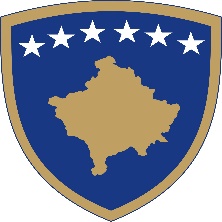 Republika e KosovësRepublika Kosova-Republic of KosovoQeveria-Vlada-Government Ministria e Industrisë, Ndërmarrësisë dhe TregtisëMinistarstvo Industrije, Preduzetništva i Trgovine - Ministry of Industry, Entrepreneurship and TradRAPORT NGA PROCESI I KONSULTIMIT TË PROJEKTLIGJIT TE PATENTAVEHyrja/sfondiMinistria e Industrisë, Ndërmarrësisë dhe Tregtisë respektivisht Agjencia për Pronësi Industriale në cilësinë e Organit Propozues për hartimin e Projektligjit për Patenta ka propozuar  hartimin e këtij Projektligji i cili përcakton kërkesat dhe procedurat për dhënien e patentave në Republikën e Kosovës, të drejtat që rrjedhin nga dhënia dhe zbatimi i të drejtave të tilla. Me këtë projektligj mbrohet me patentë një shpikje e cila është e re në natyrën teknike të saj të zbulimit.Projektligji i propozuar është në përputhje të plotë e Direktivat dhe Rregulloret e KE, si: Direktiva 98/44/EC e Parlamentit dhe Këshillit Evropian më 6 korrik 1998 mbi mbrojtjen ligjore të shpikjeve bioteknologjike; Direktiva 2004/48/EC e Parlamentit dhe Këshillit Evropian të prillit 2004 mbi zbatimin e të drejtave të pronësisë intelektuale; Rregullorën (EC) Nr. 469/2009 e Parlamentit Evropian dhe të Këshillit të 6 majit 2009 në lidhje me mbrojtjen plotësuese të certifikatave për produktet medicinale; Rregullorën (EC) Nr. 1610/96 e Parlamentit dhe Këshillit Evropian më 23 korrik 1996 në lidhje me krijimin e mbrojtjes plotësuese për mbrojtjen e bimëve; Rregullorën (EC) Nr. 816/2006 e Parlamentit dhe Këshillit Evropian më 17 maj 2006 mbi licencat e detyrueshme të patentës në lidhje me prodhimin e produkteve farmaceutike për eksportim në vendet me problem të shëndetit publik; dhe Rregullorën (BE) 2019/933 e Parlamentit dhe Këshillit Evropian më 20 maj 2019 Bazuar në Rregulloren nr. 09/2011 të Punës së Qeverisë për Shërbimin Ligjor Qeveritar, Ministria i ka kaluar hapat e mëposhtëm të procesit legjislativ si:  formimin e grupit punues, pjesëmarrjen në disa takime me grupin punues për hartimin e Projektligjit të Patentave, konsultimet paraprake dhe publike.Qëllimi dhe fushëveprimi i konsultimit gjatë hartimit të politikave është me rëndësi që të gjithë ata që janë të përfshirë në procesin e konsultimit të jenë të njohur qysh prej fillimit me qëllimin dhe fushëveprimin e këtij projektligji. Kjo do ti ndihmoi Ministrisë për të analizuar gjendjen, identifikimin e problemeve, opsioneve, përgatitjen e rekomandimeve dhe propozimeve nga palët, për ti përfshirë në Projektligjin e Patentave.Ecuria e procesit të konsultimitDuke pasur parasysh se procesi i konsultimeve është realizuar dhe është zhvilluar konform rregullave dhe procedurave të përcaktuara në Rregulloren për Punën e Qeverisë nr. 09/2011, Udhëzuesin për procesin e konsultimeve Nr.062/2011 dt. 26.09.2011, Ministria e Industrisë, Ndërmarrësisë dhe Tregtisë, si organ propozues i këtij akti ligjor ka zhvilluar procesin e konsultimeve paraprake dhe publike në të cilën periudhë e  ka dërguar në Konsultim të të gjitha institucionet përkatëse dhe shoqatat relevante, që t’ju ofrojë informata për publikun e në veçanti për grupet e interesit me qëllim të merret mendimi i publikut dhe grupeve të interesit rreth hartimit të Projektligjit për Patenta.Gjatë kësaj periudhe kemi pranuar disa komente nga Përfaqësuesit e Autorizuar në fushën e pronësisë industriale, përmes Shoqatës për Përfaqësuesit e Autorizuar. Kohëzgjatja e procesit të konsultimit të dokumentit në fjalë, është bërë konform Rregullores për Punën e Qeverisë nr. 09/2011.Përmbledhje e  kontributeve të pranuara gjatë procesit të konsultimit dhe kategoritë e kontribuesve Hapat e ardhshëmPas përfundimit të procesit të konsultimit paraprak dhe konsultimit publik i cili është bërë në pajtim me udhëzuesit dhe standardet përkatëse për konsultime publike të nxjerra në pajtim me RRPQ, zyrtari përgjegjës për hartimin e draft Udhëzimit Administratv ia dërgon projekt aktin normativ drejtorit të departamentit Ligjor të ministrisë përkatëse i cili  nëse nuk ka vërejtje, ia dërgon projekt aktin normativ për shqyrtim dhe miratim Ministrit përkatës përmes Sekretarit të Përgjithshëm të ministrisë përkatëse.Tabela e detajuar me informatat per kontribuesit, arsyetimet për përgjigjet e pranuara dhe të refuzuara.  Metodat e KonsultimitDatat/kohëzgjatjaNumri i pjesëmarrësve Numri i pjesëmarrësve të cilet kanë kontribuar Numri i komenteve  te pranuaraMetodat e konsultimitDatat/kohëzgjatjaNumri i pjesmarresve Numri i pjesmarresve te cilet kane kontribuar Numri i komenteve  te pranuaraKonsultimet me shkrim / në mënyrë elektronike;Data e fillimit: 17/05/2021    Data e përfundimit: 04/06/2021  15 ditë pune2010Konsultimet me shkrim / në mënyrë elektronike;Publikimi në ueb faqe/Platforma elektronikePublikimi në ueb faqe/Platforma elektronikeTakimet publikeTakimet publikeKonferencatKonferencatTakime me grupe të interesitTakime me grupe të interesitPunëtoritëPunëtoritëIntervistat/takimet sy në syIntervistat/takimet sy në syHulumtimet e opinionitHulumtimet e opinionitVotimi diskutuesVotimi diskutuesPanelet me qytetarë Panelet me qytetarë Stendat në rrugëStendat në rrugëtjetërtjetërEmri   i organizatës /individitKoment i organizatës /individitPërgjigja nga MinistriaE pranuar plotësishtE pranuar pjesërisht E refuzuarSqarim nga Ministria (veçanërisht arsyet për të mos pranuar komente të caktuara)Shoqata e Përfaqësuesve të Autorizuar në Fushën e Pronësisë IndustrialeLigji i Shqiperisë, neni 41, pika 3. Nëse tarifa e ripërtëritjes nuk paguhet brenda afatit të lartpërmendur, ajo mund të paguhet brenda gjashtë muajve pas ditës së fundit të muajit, në të cilin përfshihet data e depozitimit, me kusht që brenda kësaj periudhe të paguhet një tarifë shtesë. Ky afat mund të zgjatet me dy muaj, duke paguar një tarifë shtesë për shtyrjen e afatit të ripërtëritjes. Nëse DPPI-ja konstaton se pronari i një patente nuk paguan tarifën e ripërtëritjes, sipas pikës 2, të këtij neni, ajo njofton pronarin apo përfaqësuesin e tij, brenda dy muajve nga data e mbarimit të këtij afati për mundësinë që ka për të bërë ripërtëritjen, sipas kësaj pike. Njoftimet bëhen vetëm në adresat që pronarët e patentave ose përfaqësuesit e tyre kanë në territorin e Republikës së ShqipërisëLigji i Maqedonise: Neni 24, pika (3) Nëse taksat për mbajtjen e të drejtave nga ky ligj nuk paguhen në afatet e përcaktuara me këtë ligj, të njëjtat mund të paguhen në afat prej tre muajsh nga dita e skadimit të atyre afateve, me arkëtim të taksës së rregullt të rritur për 25%, ndërsa mund të paguhet edhe në afat të zgjatur prej gjashtë muajsh nga dita e skadimit të afatit plotësues prej tre muajsh, edhe atë në shumë të dyfishtëKjo procedurë për pagesën e tarifës së ripërtëritjes së patentës është e përcaktuar dhe rregulluar me Udhëzimin Administrativ për Tarifat e Objekteve të Pronësisë Industriale. Tarifa mund të paguhet edhe pas kalimit të afatit prej 6 muajsh. Po ashtu Projektligjit për Patenta mundëson rivendosjen e së drejtës përmes nenit 80, ku ripërtëritja mund të paguhet edhe pas kalimit të 1 viti nga data e mos përmbushjes së obligimit për pagesë e tarifës përkatëse.E pranuar, do të rregullohet përmes dispozitave nënligjore. Shoqata e Përfaqësuesve të Autorizuar në Fushën e Pronësisë IndustrialePranimi i patentave Europiane nga ana e Agjencisë në mënyrë të njëanshme. Të rregullohet me dispozitë ligjore dhe me një pëlqim të EPO-s. Të rregullohet ashtu siç është për patentat Europiane, të cilat në shtetet anëtare të EPO, pranohen të regjistrohen në zyrat nacionale, 3 muaj pas marrjes se B1. Meqë Agjencia nuk është pjesë dhe nuk ka marëveshje me organizatat rajonale për regjistrimin e patentave, nuk mund të pranoj ex-officio të drejtën e regjistruar. Kjo do të bie ndesh me nenin 63 që rregullon të drejtën e përparësisë. Aplikimet pranohen vetëm mbrenda 12 muajsh nga e drejta e përparësisë. Agjencia do të shikoj mundësitë për marëveshje me Zyrën Europiane të Patentave për zgjidhjen e regjistrimi të patentave si “Validation State”.Nuk është pranuar. Agjencia nuk mund të veproj ex-officio për pranimin e një-anshëm të regjistrimeve rajonale të patentave pa pasur një marëveshje paraprake me organizatën rajonale.